Name:  …                                                                                             Surname: …               Home Schooling 31 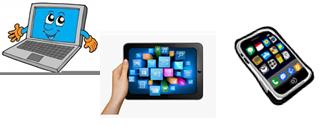 Present Perfect                   Let’s revise!!!The Present perfect is used to express a present result, which is a consequence of something that happened at an unspecified time in the past.
Therefore we do not use specific time expression such as yesterday, last week, etc. I have given your article about networking to the teacher.
(I gave the teacher your article and she has it now.)Notice. The difference between have been and have goneI am afraid Mrs. Jones as not here at the moment. She has gone to the meeting in Brussels.
(She is still at the meeting.)
Anita has been to the USA. 
(She went to the USA and she is back now.)You can find an irregular verbs list at 7th Home Schooling section: http://losrobles.esc.edu.ar/ingles2/7th_a/2/home-schooling-lessonsCLICK TO LEARN MORE ABOUT THE PRESENT PERFECThttps://docs.google.com/presentation/d/1YXsc21bUeDF3lUIHqbbWUBRjOr0v-E4Z/edit#slide=id.p1Click on “Iniciar Presentación” and then keep pressing “ENTER” to keep going.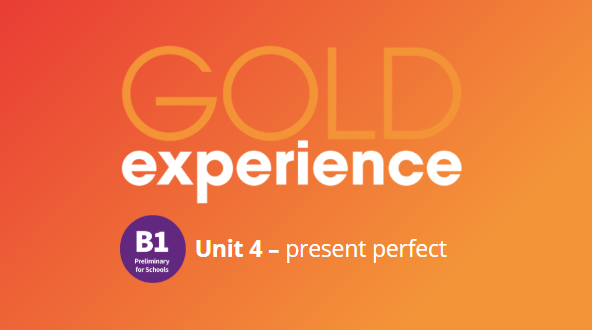 Complete the sentences with these words. Choose one word from each group for each sentence. Put the verbs in the correct form.Verbs:                                                             Adverbs:…  (she) a famous footballer?… (you) the latest episode of ‘Kingdom’…?  It was on last week.We … tickets for the match. We did it online five minutes ago.They … to Florida before, it’s their first time, so I think they’ll enjoy it.I don’t want to watch that film. I … it.     For and sinceWrite questions using ‘how long’ and the present perfect. Then complete the answers with ‘for’ or ‘since’.you / have / that tennis racquet?A: …?
B: … last year.your family / live / in that house?A: …?
B: … five years.they / know / that famous footballer?A: …?
B: … they were children.Celia / play / the guitar?A: …?
B: … a long time.Present Perfect vs Past Simple Some tense markers are typical of each tense and they help us identify the tense we should use in each case.Complete the conversation with the past simple or present perfect form of the verbs in brackets. CLICK AND WORK ONLINE:https://forms.gle/EWGhiadeURzRZ8WD6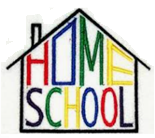 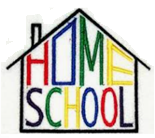 We use for to talk about the duration of a period of time and since to talk about when a period started.e.g. I have been married for six days/two months/three years/ a long time/ages/etc.e.g. I have lived in Buenos Aires since last year/August/1998/etc.How long ...?, for and sinceTo ask questions about periods of time, we can use How long ...? + the present perfectHow long have you been in Amsterdam? I have been here since September / for six months.Note: the use of the expressions such as last year/August/1998, which are typical of the Past Simple, are used in the Present Perfect ONLY after since, to mark when a period started.e.g. I moved to a new house last week. (Past Simple: to mark WHEN something happened, specific time)e.g. I have lived in my new house since last year. (Present Perfect: to mark when a period started)Tense MarkersTense MarkersPast SimplePresent PerfectI went to the cinema yesterday.I visited Paris in 2005.I went to the doctor last Monday/week/month.I started school some weeks ago.I moved to Argentina when I was a child.WHEN IS IMPORTANT with the Past Simple.Have you ever lived in the USA?I have never eaten Japanese food.I haven’t finished my homework yet.I have just had dinner.I have already done all my homework.I have lived in Buenos Aires since 1999.I have been married for two years.WHEN is NOT important with the Present Perfect.WHAT  is important. (the action)A:Everybody was talking about the free running video we posted. It’s all over school!B:Yeah, a girl from my tennis class 1 … (text) me a few minutes ago. She says 300 people 2 … (watch) it already. That’s brilliant for the first day.A:I think we 3 … (do) really well, don’t you? I’m so glad we decided to do it!B:Yes, it was a good idea. So, lots of people 4 … (see) the video and liked it. It has been viewed more than 200 times!A:Definitely! They’ve left some really good comments. I think that before we 5 … (make) the video, some people at school had the wrong idea about free running. They didn’t think it was a real sport.B:That’s right. And now the video 6 … (show) everyone how good we are!A:Yeah … Why don’t we start a free running club after school? It will be good fun and perhaps we can make more videos.B:Great idea! It was great fun making the video!